Lịch trình tour 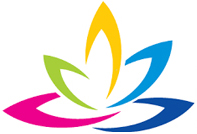 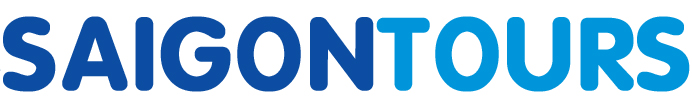 CÔNG TY TNHH GIAO THÔNG VẬN TẢI VÀ DU LỊCH SÀI GÒNCÔNG TY TNHH GIAO THÔNG VẬN TẢI VÀ DU LỊCH SÀI GÒN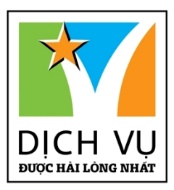 Văn phòng Hồ Chí MinhĐC: Số 219 Võ Văn Tần,P5,Q3 TP.HCMĐT: 19002258Email: hcm@saigontours.asia           Website: www.saigontours.asiaVăn phòng Hà Nội: ĐC: Tầng 6, 12 Khuất Duy Tiến, P. Thanh Xuân Trung, Q.Thanh XuânĐT: 1900 2258Email: hanoi@saigontours.asiaWebsite: www.saigontours.asiaTên TourSGT-MK4DU LỊCH MIỀN TÂY 4 NGÀY Thời gian4 ngày 3 đêmSAIGONTOURSPhương tiệnÔtôHồ Chí Minh : 219 Võ Văn Tần, Phường 5, Quận 3,HCMKhởi hànhThứ 5Hà Nội : Tầng 6, tòa nhà Zentower, số 12 Khuất Duy Tiến, P.Thanh Xuân Trung, Q.Thanh Xuân, Hà NộiNơi khởi hànhHồ Chí MinhHotline : 0982 982 395Giờ khởi hành06h00 – 06h30 ; Giá Tour : 3,590,000vnd06h00 – 06h30 ; Giá Tour : 3,590,000vndĐiểm đónNgã 5 Chuồng Chó – Gò Vấp (McDonald Quang Trung)Nhà văn hoá Thanh Niên – Số 4 Phạm Ngọc Thạch – Quận 3Công Viên 23/9 – Quận 1Ngã 5 Chuồng Chó – Gò Vấp (McDonald Quang Trung)Nhà văn hoá Thanh Niên – Số 4 Phạm Ngọc Thạch – Quận 3Công Viên 23/9 – Quận 1NGÀY 01SÀI GÒN – MỸ THO –BẾN TRE  – CHÂU ĐỐCĂn 3 bữaSáng06h00 – 06h30  Xe đón quý khách tại điểm hẹn khởi hành đi Tiền Giang, bắt đầu tour Du Lịch Miền Tây 4 ngày quý khách ăn sáng tại Mỹ Tho, sau đó tiếp tục hành trình đến bến tàu 30/04 quý khách lên tàu, du ngoạn trên sông tham quan … Tàu cập bến đưa quý khách tham quan các làng nghề truyền thống như nuôi ong mật, và chế biến các sản phẩm làm từ mật ong như sữa ong chúa phấn hoa,…tham quan lò sản xuất kẹo dừa, lò cốm, lò nấu rượu…tại đấy quý khách trực tiếp xem các các mô hình sản xuất và thưởng thức sản phẩm trực tiếp. Tàu tiếp tục đưa quý khách đến nhà hàng miệt vườn dùng cơm trưa, nghỉ ngơi thưởng thức trái cây miệt vườn,  uống trà và nghe biểu diễn đàn ca tài tử Nam Bộ đặc sắc. Sau đó quý khách ra bến đò đi đò chèo (xuồng ba lá) đi dọc bờ kênh dưới những tán dừa rợp mát ngắm cảnh miệt vườn với những vườn trái cây như sầu riêng, nhãn, bưởi, sapôchê…06h00 – 06h30  Xe đón quý khách tại điểm hẹn khởi hành đi Tiền Giang, bắt đầu tour Du Lịch Miền Tây 4 ngày quý khách ăn sáng tại Mỹ Tho, sau đó tiếp tục hành trình đến bến tàu 30/04 quý khách lên tàu, du ngoạn trên sông tham quan … Tàu cập bến đưa quý khách tham quan các làng nghề truyền thống như nuôi ong mật, và chế biến các sản phẩm làm từ mật ong như sữa ong chúa phấn hoa,…tham quan lò sản xuất kẹo dừa, lò cốm, lò nấu rượu…tại đấy quý khách trực tiếp xem các các mô hình sản xuất và thưởng thức sản phẩm trực tiếp. Tàu tiếp tục đưa quý khách đến nhà hàng miệt vườn dùng cơm trưa, nghỉ ngơi thưởng thức trái cây miệt vườn,  uống trà và nghe biểu diễn đàn ca tài tử Nam Bộ đặc sắc. Sau đó quý khách ra bến đò đi đò chèo (xuồng ba lá) đi dọc bờ kênh dưới những tán dừa rợp mát ngắm cảnh miệt vườn với những vườn trái cây như sầu riêng, nhãn, bưởi, sapôchê…TrưaQuý khách dùng bữa trưa Miệt Vườn tại nhà hàng đậm chất Miệt Vườn Tây Nam Bộ, với những món đặc trưng cho vùng sông nước Miền Tây, quý khách sẽ cảm thấy lạ miệng và đặc biệt là rất ngon, ngoài ra quý khách còn được thưởng thức nước uống từ lá Sake …Quý khách dùng bữa trưa Miệt Vườn tại nhà hàng đậm chất Miệt Vườn Tây Nam Bộ, với những món đặc trưng cho vùng sông nước Miền Tây, quý khách sẽ cảm thấy lạ miệng và đặc biệt là rất ngon, ngoài ra quý khách còn được thưởng thức nước uống từ lá Sake …ChiềuTàu đưa quý khách trở lại bến tàu Mỹ Tho, sau đó lên xe tiếp tục hành trình Du Lịch Miền Tây 4 ngày điểm đến tiếp theo đó là Châu Đốc. Trên đường ngắm cảnh cầu Mỹ Thuận, cây cầu nổi tiếng nhất miền tây. Hành trình đưa quý khách đi dọc miền tây qua các địa danh của Đồng Tháp như Sa Đéc, Lai Vung, Cao Lãnh, tứ giác Long Xuyên…Đến thành phố Châu Đốc quý khách nhận phòng khách sạn.Tàu đưa quý khách trở lại bến tàu Mỹ Tho, sau đó lên xe tiếp tục hành trình Du Lịch Miền Tây 4 ngày điểm đến tiếp theo đó là Châu Đốc. Trên đường ngắm cảnh cầu Mỹ Thuận, cây cầu nổi tiếng nhất miền tây. Hành trình đưa quý khách đi dọc miền tây qua các địa danh của Đồng Tháp như Sa Đéc, Lai Vung, Cao Lãnh, tứ giác Long Xuyên…Đến thành phố Châu Đốc quý khách nhận phòng khách sạn.TốiTới Châu Đốc quý khách nhận phòng khách sạn, dùng bữa tối, tự do dạo chơi khám thành phố Châu Đốc về đêm, quý khách có thể thưởng thức món Chè Buởi nổi tiếng xứ An Giang, chúc quý khách có buổi tối vui vẻ nhiều kỷ niệm…Tới Châu Đốc quý khách nhận phòng khách sạn, dùng bữa tối, tự do dạo chơi khám thành phố Châu Đốc về đêm, quý khách có thể thưởng thức món Chè Buởi nổi tiếng xứ An Giang, chúc quý khách có buổi tối vui vẻ nhiều kỷ niệm…NGÀY 02CHÂU ĐỐC – TRÀ SƯ – CẦN THƠĂn 3 bữaSángQuý khách ăn sáng tại khách sạn. Điểm đến tiếp theo trong hành trình Du lịch Miền Tây 4 ngày đó là núi Sam viếng chùa Bà Chúa Sứ, lăng Thoại Ngọc Hầu, chùa Tây An Cổ Tự…Sau đó tiếp tục hành trình theo hướng Tịnh Biên dọc kênh Vĩnh Tế  đi qua dãy Thất Sơn – Núi Cấm, Núi Két và những ngôi chùa Khơme có kiến trúc độc đáo. Đến huyện Nhà Bàng sau đó vào rừng tràm Trà Sư. Quý khách bắt đầu tham quan hệ sinh thái rừng tràm ngập nước tuyệt đẹp vào buổi sáng theo lộ trình. Quý khách tản bộ 500m từ bãi xe vào đến bến đò sau đó đi tắc rán (xuồng máy) khoảng 10 phút chạy dọc bờ kênh trong rừng tràm rợp mát đến trạm dừng đầu tiên. Quý khách chuyển sang đi đò chèo đây là hành trình thú vị nhất. Đò chèo nhẹ nhàng rẽ nước đi vào rừng tràm xanh mướt với khung cảnh tuyệt đẹp. Trên mặt nước phủ đầy một màu xanh lơ của những mãng bèo màu xanh như những tấm thảm khổng lồ bao phủ khắp rừng tràm. Trong không khí mát mẻ xuồng lướt đi nhè nhẹ tạo cảm giác lâng lâng khó tả, cuộc sống chậm lại, chỉ số hạnh phúc như tăng lên rỏ rệt. Quý khách như gạt bỏ những điều phiền muộng của cuộc sống, tận hưởng cảm giác sản khoái khi đi giữa thiên nhiên hoang dã tuyệt đẹp. Tại đây quý khách được tận mắt xem những chú chim dạn dỹ kiếm mồi trên những đám bèo màu xanh. Sau một vòng khám phá, đò đưa quý khách về lại bến đỗ và chuyển sang hành trình tiếp theo. Tắc rán đưa quý khách lướt đi trên con đường độc đạo giữa rừng tràm đến trạm dừng chân tiếp theo. Tại đây quý khách có thể lên đài quan sát ngắm toàn cảnh rừng tràm Trà Sư, đi bộ trên đường đất giữa rừng tràm săn những bức ảnh đẹp, chụp ảnh cây cầu bắt ngang qua bờ kênh. Sau đó đến khu vực nhà hàng gữa chốn thiên nhiên hoang dã được bố trí những cụm nhà sàn nhỏ giữa rừng rất lãn mạng.Quý khách ăn sáng tại khách sạn. Điểm đến tiếp theo trong hành trình Du lịch Miền Tây 4 ngày đó là núi Sam viếng chùa Bà Chúa Sứ, lăng Thoại Ngọc Hầu, chùa Tây An Cổ Tự…Sau đó tiếp tục hành trình theo hướng Tịnh Biên dọc kênh Vĩnh Tế  đi qua dãy Thất Sơn – Núi Cấm, Núi Két và những ngôi chùa Khơme có kiến trúc độc đáo. Đến huyện Nhà Bàng sau đó vào rừng tràm Trà Sư. Quý khách bắt đầu tham quan hệ sinh thái rừng tràm ngập nước tuyệt đẹp vào buổi sáng theo lộ trình. Quý khách tản bộ 500m từ bãi xe vào đến bến đò sau đó đi tắc rán (xuồng máy) khoảng 10 phút chạy dọc bờ kênh trong rừng tràm rợp mát đến trạm dừng đầu tiên. Quý khách chuyển sang đi đò chèo đây là hành trình thú vị nhất. Đò chèo nhẹ nhàng rẽ nước đi vào rừng tràm xanh mướt với khung cảnh tuyệt đẹp. Trên mặt nước phủ đầy một màu xanh lơ của những mãng bèo màu xanh như những tấm thảm khổng lồ bao phủ khắp rừng tràm. Trong không khí mát mẻ xuồng lướt đi nhè nhẹ tạo cảm giác lâng lâng khó tả, cuộc sống chậm lại, chỉ số hạnh phúc như tăng lên rỏ rệt. Quý khách như gạt bỏ những điều phiền muộng của cuộc sống, tận hưởng cảm giác sản khoái khi đi giữa thiên nhiên hoang dã tuyệt đẹp. Tại đây quý khách được tận mắt xem những chú chim dạn dỹ kiếm mồi trên những đám bèo màu xanh. Sau một vòng khám phá, đò đưa quý khách về lại bến đỗ và chuyển sang hành trình tiếp theo. Tắc rán đưa quý khách lướt đi trên con đường độc đạo giữa rừng tràm đến trạm dừng chân tiếp theo. Tại đây quý khách có thể lên đài quan sát ngắm toàn cảnh rừng tràm Trà Sư, đi bộ trên đường đất giữa rừng tràm săn những bức ảnh đẹp, chụp ảnh cây cầu bắt ngang qua bờ kênh. Sau đó đến khu vực nhà hàng gữa chốn thiên nhiên hoang dã được bố trí những cụm nhà sàn nhỏ giữa rừng rất lãn mạng.TrưaQuý khách dùng bữa trưa các món dân dã, đạm bạc như: Cá lóc nướng hay gà nướng muối ớt, gà hấp lá chúc, lẩu chua cá, rau ngỗ xào, cá rô đồng với thịt kho tộ….sau bữa trưa tắc ráng đưa quý khách về lại bến đò kết thúc chuyền tham quan rừng tràm Trà Sư.Quý khách dùng bữa trưa các món dân dã, đạm bạc như: Cá lóc nướng hay gà nướng muối ớt, gà hấp lá chúc, lẩu chua cá, rau ngỗ xào, cá rô đồng với thịt kho tộ….sau bữa trưa tắc ráng đưa quý khách về lại bến đò kết thúc chuyền tham quan rừng tràm Trà Sư.ChiềuXe đưa quý khách khởi hành đi Cần Thơ đến với vùng đất Tây Đô sầm uất nhất miền tây đồng bằng sông Cửu Long. Đến Cần Thơ, quý khách nhận phòng.Xe đưa quý khách khởi hành đi Cần Thơ đến với vùng đất Tây Đô sầm uất nhất miền tây đồng bằng sông Cửu Long. Đến Cần Thơ, quý khách nhận phòng.TốiDùng cơm tối trên nhà hàng du thuyền Cần Thơ, thưởng thức các món đặc sản miền tây, nghe những làn điệu đàn ca tài tử mượt mà trên dòng sông Hậu thơ mộng…Tàu cập bến quý khách tự do khám phá Tây Đô về đêm.Dùng cơm tối trên nhà hàng du thuyền Cần Thơ, thưởng thức các món đặc sản miền tây, nghe những làn điệu đàn ca tài tử mượt mà trên dòng sông Hậu thơ mộng…Tàu cập bến quý khách tự do khám phá Tây Đô về đêm.NGÀY 03CHỢ NỔI CÁI RĂNG – SÓC TRĂNG – MŨI CÀ MAUĂn 3 bữaSáng05h30 – 06h00 quý khách đi chợ nổi Cái Răng một trong những chợ nổi đông đúc và nổi tiếng nhất Cần Thơ. Đây là chợ đầu mối chuyên mua bán trao đổi hàng hóa trên sông, đặc biệt các loại rau, củ, quả và trái cây bốn mùa… Quý khách về khách sạn dùng điểm tâm sáng, trả phòng. Sau đó quý khách lên xe khởi hành đi Cà Mau05h30 – 06h00 quý khách đi chợ nổi Cái Răng một trong những chợ nổi đông đúc và nổi tiếng nhất Cần Thơ. Đây là chợ đầu mối chuyên mua bán trao đổi hàng hóa trên sông, đặc biệt các loại rau, củ, quả và trái cây bốn mùa… Quý khách về khách sạn dùng điểm tâm sáng, trả phòng. Sau đó quý khách lên xe khởi hành đi Cà MauTrưaQuý khách dừng chân ở trạm dừng chân Tân Huê Viên –  Sóc Trăng mua đặc sản. Đến Năm Căn – Cà Mau quý khách dùng cơm trưa, nghỉ ngơi …Quý khách dừng chân ở trạm dừng chân Tân Huê Viên –  Sóc Trăng mua đặc sản. Đến Năm Căn – Cà Mau quý khách dùng cơm trưa, nghỉ ngơi …ChiềuXe đưa đoàn đi khám phá Đất Mũi Cà Mau – trên đường ngắm cảnh hệ sinh thái rừng ngập mặn phong phú…Đến mũi Cà Mau – dãi đất thiêng liêng của tổ quốc cuối cùng của bản đồ Việt Nam. Quý khách sẽ được tận mắt ngắm cảnh và chụp ảnh lưu niệm tại Mốc tọa độ Quốc gia – GPS 0001, Panô biểu tượng Mũi Cà Mau. Tham quan hệ sinh thái rừng ngập mặn tại Vườn Quốc Gia Mũi Cà Mau – Khu Dự trữ Sinh quyển Thế giới Quý khách được tặng áo cờ đỏ sao vàng check in Đất Mũi Thêng Liêng của Tổ Quốc. Quý khách về thành phố Cà Mau nhận phòng khách sạn, nghỉ ngơi …Xe đưa đoàn đi khám phá Đất Mũi Cà Mau – trên đường ngắm cảnh hệ sinh thái rừng ngập mặn phong phú…Đến mũi Cà Mau – dãi đất thiêng liêng của tổ quốc cuối cùng của bản đồ Việt Nam. Quý khách sẽ được tận mắt ngắm cảnh và chụp ảnh lưu niệm tại Mốc tọa độ Quốc gia – GPS 0001, Panô biểu tượng Mũi Cà Mau. Tham quan hệ sinh thái rừng ngập mặn tại Vườn Quốc Gia Mũi Cà Mau – Khu Dự trữ Sinh quyển Thế giới Quý khách được tặng áo cờ đỏ sao vàng check in Đất Mũi Thêng Liêng của Tổ Quốc. Quý khách về thành phố Cà Mau nhận phòng khách sạn, nghỉ ngơi …TốiQuý khách dùng bữa tối tại nhà hàng, tự do dạo chơi khám phá thành phố Cà Mau về đêm. Nghỉ đêm tại khách sạnQuý khách dùng bữa tối tại nhà hàng, tự do dạo chơi khám phá thành phố Cà Mau về đêm. Nghỉ đêm tại khách sạnNGÀY 04CÀ MAU – BẠC LIÊU – SÓC TRĂNG – HCMĂn 2 bữaSángĂn sáng tại khách sạn, trả phòng, sau đó lên xe khởi hành về Bạc Liêu tham quan nhà thờ Tắc Sậy – Giá Rai Bạc Liêu viếng mộ Cha Trương Bửu Diệp – vị linh mục nổi tiếng được xem như một vị thánh thi ân, giáng phúc cho những ai tin tưởng, nguyện cầu. Đoàn tiếp tục ghé tham quan nhà Công Tử Bạc Liêu – Ngôi nhà này được xây dựng năm 1919, do kỹ sư người Pháp thiết kế và tất cả vật liệu để xây dựng đều được đưa từ bên Pháp qua. Sau khi hoàn thành, được xem là ngôi nhà bề thế nhất ở Nam kỳ lục tỉnh lúc bấy giờ. Và hơn hết là giai thoại cuộc sống vàng son một thời của cậu Ba Huy (Trần Trinh Huy) – người được mệnh danh là “Công tử Bạc Liêu” mà cho đến ngày nay có thể nói ai cũng biết tiếng. Tiếp theo trong hành trình quý khách đến với Cánh Đồng Điện Quạt Gió – Nhà máy điện gió Bạc Liêu được xem là công trình điện gió lớn nhất cả nước, đây cũng là cánh đồng điện gió đầu tiên của Đông Nam Á tới đâu quý khách được ngắm nhìn 62 trụ Turbine khổng lồ bên bờ Biển mênh mông …Ăn sáng tại khách sạn, trả phòng, sau đó lên xe khởi hành về Bạc Liêu tham quan nhà thờ Tắc Sậy – Giá Rai Bạc Liêu viếng mộ Cha Trương Bửu Diệp – vị linh mục nổi tiếng được xem như một vị thánh thi ân, giáng phúc cho những ai tin tưởng, nguyện cầu. Đoàn tiếp tục ghé tham quan nhà Công Tử Bạc Liêu – Ngôi nhà này được xây dựng năm 1919, do kỹ sư người Pháp thiết kế và tất cả vật liệu để xây dựng đều được đưa từ bên Pháp qua. Sau khi hoàn thành, được xem là ngôi nhà bề thế nhất ở Nam kỳ lục tỉnh lúc bấy giờ. Và hơn hết là giai thoại cuộc sống vàng son một thời của cậu Ba Huy (Trần Trinh Huy) – người được mệnh danh là “Công tử Bạc Liêu” mà cho đến ngày nay có thể nói ai cũng biết tiếng. Tiếp theo trong hành trình quý khách đến với Cánh Đồng Điện Quạt Gió – Nhà máy điện gió Bạc Liêu được xem là công trình điện gió lớn nhất cả nước, đây cũng là cánh đồng điện gió đầu tiên của Đông Nam Á tới đâu quý khách được ngắm nhìn 62 trụ Turbine khổng lồ bên bờ Biển mênh mông …TrưaSau đó khởi hành về Sóc Trăng quý khách tham quan chùa Dơi, đến nhà hàng dùng cơm trưa, nghỉ ngơi. Sau đó tiếp tục hành trình về Sài Gòn …Sau đó khởi hành về Sóc Trăng quý khách tham quan chùa Dơi, đến nhà hàng dùng cơm trưa, nghỉ ngơi. Sau đó tiếp tục hành trình về Sài Gòn …Chiều18h00 – 18h30 về đến Sài Gòn kết thúc hành trình khám phá, Du lịch Miền Tây 4 ngày. Kính chào tạm biệt quý khách, hẹn gặp lại quý khách trong những hành trình sau. Chúc quý khách nhiều điều may mắn bình an, Trân trọng!18h00 – 18h30 về đến Sài Gòn kết thúc hành trình khám phá, Du lịch Miền Tây 4 ngày. Kính chào tạm biệt quý khách, hẹn gặp lại quý khách trong những hành trình sau. Chúc quý khách nhiều điều may mắn bình an, Trân trọng!TOUR BAO GỒMTOUR KHÔNG BAO GỒMXe vận chuyển đời mới, đầy đủ tiện nghi, tàu xế lịch sự, phục vụ tận tâm, giàu kinh nghiệm …Khách sạn : 3* + 2* (2 khách/phòng, lẻ ngủ 3 khách)Ăn chính 7 bữa – 130k/xuất/khách (ăn tối Du Thuyền Cần Thơ 170k/xuất/khách)Ăn sáng 4 bữa (1 bữa tại Mekong restop + 3 bữa tại khách sạn)Hướng dẫn viên tiếng việt phụ vụ suốt hành trìnhBao gồm vé tham quan vào cửa một lần các điểm có trong lịch trình, phí tàu bè di chuyểnBảo hiểm du lịchNước uống, Áo cờ đỏ check in đất mũi Cà Mau– Thuế VAT– Chi phí cá nhân ngoài chương trình.– Phụ thu phòng đơn : 300.000đ/đêm– Vé máy bay khứ hồiCHÍNH SÁCH TOUR DÀNH CHO TRẺ EMÁp dụng cho ngày thường, không áp dụng cho các ngày lễGiá vé máy bay cập nhật tại thời điểm hiện tạiPhụ thu phòng đơn áp dụng trong trường hợp khách muốn ở 1 mình 1 phòng trong suốt hành trìnhChính sách tour đối với trẻ em đi kèm : Trẻ em dưới 5 tuổi miễn phí ( bố mẹ tự chăm lo cho bé, ăn và vé thắng cảnh nếu có ).Trẻ em từ 5 tuổi đến 10 tuổi  tính 75% giá tour người lớn. ăn xuất ăn riêng và ngủ cùng bố mẹ được bao vé thắng cảnh.Trẻ em 10 tuổi trở lên giá tour tính như người lớn.ĐIỀU KIỆN HOÀN HUỶ TOURHuỷ tour ngay sau khi đặt tour chịu phạt 10% tiền tour, tiền vé máy bay, tàu hoả sẽ theo quy địnhTrước 10 ngày đi tour (tính theo ngày làm việc) chịu phạt 30% tiền land tour, tiền vé máy bay, tàu hỏa sẽ theo quy định Trước 01 tuần tính đến ngày đi tour chịu phạt 40% tiền land tour, tiền vé máy bay, tàu hỏa sẽ theo quy định Trước 03 ngày tính đến ngày đi tour chịu phạt 80% tiền land tour, tiền vé máy bay, tàu hỏa sẽ theo quy địnhTrước 02 ngày tính đến ngày đi tour chịu phạt 100% tiền land tour, tiền vé máy bay, tàu hỏa sẽ theo quy định 